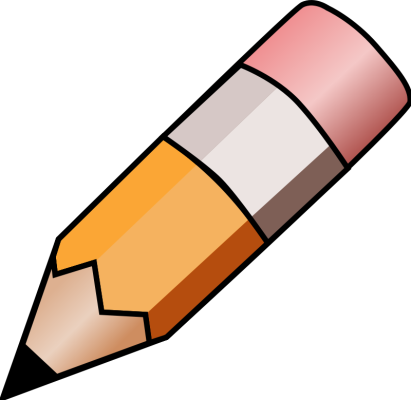 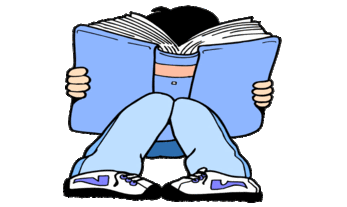 YEAR 5 HOME LEARNING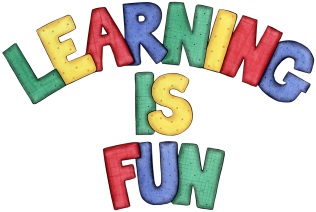 YEAR 5 HOME LEARNINGDate Set31/1/20Date Due5/2/20MathleticsThis week will be focussing on: Multiplication. The children will need to log on to their Mathletics accounts that can be accessed form mathletics.comSpellodromeThis week, children will be focusing on words with digraph soundsSpellings can also be found on spellodrome.com neutralamateurdeucefeudalsleutheulogyeuthanasiaEuropecategorydictionarytwelfththousandcareersincerelydimensionsradiusintersecttriangularrectangularWritingAs we have come to the end of ‘Veganuary’, this week, children will be writing a balanced argument on the pros and the cons of veganism. They should have some ideas from our literacy lesson last week about Veganism and they can do further research for more information.They should includeAn opening line introducing the argument. They should think of two points supporting veganism along with explanations They should think of two points against veganism along with explanations They should weigh up their argument and write a conclusion with their final thoughts.ReadingRecommended daily reading time: KS2 40 minutes.Home Learning ProjectDate Set:                       N/A                             Date Due:GreekPlease go to Greek Class Blog for Greek Home LearningGreek Class - St Cyprian's Greek Orthodox Primary Academy